Publicado en  el 15/03/2014 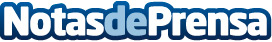 Goirigolzarri anuncia que Bankia ha concedido 2.000 millones de euros en nuevo crédito en enero y febrero, un 26% más Datos de contacto:BankiaNota de prensa publicada en: https://www.notasdeprensa.es/goirigolzarri-anuncia-que-bankia-ha-concedido_1 Categorias: Finanzas http://www.notasdeprensa.es